
- 1960 yılında Çorlu'da doğdu - İlkokul eğitimini Sarıkamış’ta orta ve lise eğitimini İzmir Karşıyaka Erkek Lisesinde tamamladı. - Üniversite eğitimini 1977-1983 yılları arasında Ege üniversitesi Tıp fakültesinde tamamladı. - Daha sonra 1983 -1985 yılları arasında mecburi hizmeti için Mardin ili Cizre ilçesinde pratisyen hekim olarak çalıştı. - Uzmanlık sınavını kazanarak Genel Cerrahi ihtisasını 1985-1990 yılları arasında Ege Üniversitesi Tıp fakültesinde yaptı- Askerlik görevini körfez savaşı esnasında 1990-1992 yılları arasında Adana Asker hastanesinde Genel Cerrahi Uzmanı olarak tamamladı.- 1994 yılında Pamukkale Üniversitesi Tıp fakültesi Genel Cerrahi Anabilim dalında Yardımcı Doçent olarak göreve başladı.- 1995 yılında St. Mark’s Hospital- İngiltere’de çalıştı - 1996 yılında Doçent, 2002 yılında ise Profesör oldu.- 1998-1999 yılları arasında Amerika Birleşik Devletleri Rochester-Minnesota'da Mayo Clinic Department of Colon & Rectal Surgery’de çalıştı.- 2007 yılında European Coloproctology Board sınavını kazanarak tüm Avrupa'da geçerli Kolon ve Rektum Cerrahisi Uzmanı ünvanını kazandı.- Pamukkale Üniversitesi Endoskopi Ünitesi, Anal Manometri ünitesi, Endorektal Ultrasonografi ünitesi ve Kolostomi hemşireliği birimini kurdu.- Halen Pamukkale Üniversitesi Genel Cerrahi Anabilim Dalı başkanlığı görevini yapmaktadır.- Türk Kolon ve Rektum Cerrahisi Derneğinde 8 yıl yönetim kurulu üyesi, 4 yılda Genel Sekreter olarak görev yapmıştır. - European Society of Coloproctology'de 2017-2020 arasıTürkiye temsilciliği görevini yürütmüştür.- European Society of Coloproctology'de 2020-2023 yılları için East Europe Region Membership Committee üyesi olarak seçilmiştir- Türk Koloproktoloji Vakfı kurucu üyesidir. - Amerikan Cerrahlar Derneği (FACS), Amerikan Kolon ve Rektum Cerrahları Derneği (FASCRS), Avrupa Kolon ve Rektum Cerrahisi Derneği ve Uluslararası Üniversite Kolon ve Rektum Cerrahları Derneği üyesidir.- Prof. Dr. Hülya Sungurtekin ile evli olup bir erkek çocuk babasıdır.      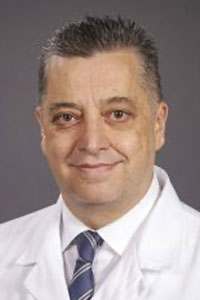 